Supplementary MaterialAlphabetical list of participants by institutionBolded = site PI/co-PIs); site co-Is are listed alphabetically by last nameKeith Stockerl-Goldstein, MD; Ryan Monahan, MBA; Alice Y. Zhou, MD, PhD (Alvin J. Siteman Cancer Center at Washington University School of Medicine and Barnes-Jewish Hospital, St. Louis, MO, USA)Balazs Halmos, MD; Amit K. Verma, MBBS; Benjamin A. Gartrell, MD; Sanjay Goel, MBBS (Albert Einstein College of Medicine, Montefiore Medical Center, Bronx, NY, USA) Michael A. Thompson, MD, PhD, FASCO (Aurora Cancer Care, Advocate Aurora Health, Milwaukee, WI, USA)Philip E. Lammers, MD, MSCI (Baptist Cancer Center, Memphis, TN, USA)Susan Yackzan, PhD, APRN, AOCN (Baptist Healthcare System, IN/KY, USA)Sanjay G. Revankar, MD, FIDSA (The Barbara Ann Karmanos Cancer Institute at Wayne State University School of Medicine, Detroit, MI, USA)Ekokobe Fonkem, DO (Barrow Neurological Institute, Phoenix, AZ, USA)Jonathan Loree, MD, MS, FRCPC; Irene Yu, MD, FRCPC (BC Cancer, Vancouver, BC, Canada)Wenxin (Vincent) Xu, MD; Jaymin M. Patel, MD (Beth Israel Deaconess Medical Center, Boston, MA, USA)Matthew H. Kulke, MD (Boston Medical Center, Boston, MA, USA)Orestis A. Panagiotou, MD, PhD; Pamela C. Egan, MD; Dimitrios Farmakiotis, MD; Hina Khan, MD; Adam J. Olszewski, MD (Brown University and Lifespan Cancer Institute, Providence, RI, USA)Arturo Loaiza-Bonilla, MD, MSEd, FACP (Cancer Treatment Centers of America, AZ/GA/IL/OK/PA, USA)Salvatore A. Del Prete, MD; Anne H. Angevine, MD; Michael H. Bar, MD, FACP; Anthony P. Gulati, MD; K. M. Steve Lo, MD; Jamie Stratton, MD; Paul L. Weinstein, MD (Carl & Dorothy Bennett Cancer Center at Stamford Hospital, Stamford, CT, USA)John M. Nakayama, MD; Jill Barnholtz-Sloan, PhD; Paolo Caimi, MD; Jorge Garcia, MD (Case Comprehensive Cancer Center at Case Western Reserve University/University Hospitals, Cleveland, OH, USA)Bertrand Routy, MD, PhD (Centre Hospitalier de l'Université de Montréal, Montreal, QC, Canada)Paul Fu, Jr., MD, MPH, FAAP, FAMIA; Geoffrey Shouse, DO, PhD; Jack West, MD (City of Hope Comprehensive Cancer Center, Duarte, CA, USA)Shilpa Gupta, MD; Nathan A. Pennell, MD, PhD, FASCO; Scott J. Dawsey, MD; Christopher A. Lemmon, MD (Cleveland Clinic, Cleveland, OH, USA)Ang Li, MD, MS (Dan L Duncan Comprehensive Cancer Center at Baylor College of Medicine, Houston, TX, USA)Thomas Lad, MD (Cook County Hospital, Chicago, IL, USA)Toni K. Choueiri, MD; Ziad Bakouny, MD, MSc; Gabrielle Bouchard, BS; Fiona Busser, BA; Catherine Curran, BA; George D. Demetri, MD, FASCO; Kaitlin Kelleher, BA; Pier Vitale Nuzzo, MD, PhD; Andrew Schmidt, MD; Grace Shaw, BA; Jack (John) Steinharter, MS; Eli Van Allen, MD (Dana-Farber Cancer Institute, Boston, MA, USA)Tian Zhang, MD, MHS; Susan Halabi, PhD, FASCO (Duke Cancer Institute at Duke University Medical Center, Durham, NC, USA)John C. Leighton Jr, MD, FACP (Einstein Healthcare Network, Philadelphia, PA, USA)Andrea J. Zimmer, MD (Fred and Pamela Buffett Cancer Center at Nebraska Medicine and the University of Nebraska Medical Center, Omaha, NE, USA)Gary H. Lyman, MD, MPH, FASCO, FRCP; Petros Grivas, MD, PhD; Ali Raza Khaki, MD; Elizabeth T. Loggers, MD, PhD; Michael Schweizer, MD; Shaveta Vinayak, MD, MS; Michael Wagner, MD; Albert Yeh, MD (Fred Hutchinson Cancer Research Center/University of Washington/Seattle Cancer Care Alliance, Seattle, WA, USA)Na Tosha Gatson, MD, PhD (Geisinger Health System, PA, USA)Stephen Liu, MD; Subha Madhavan, PhD (Georgetown Lombardi Comprehensive Cancer Center at Georgetown University, Washington, DC, USA)Lori Rosenstein, MD (Gundersen Health System, WI, USA)Aly-Khan A. Lalani, MD, FRCPC (Hamilton Health Sciences, Hamilton, ON, Canada)Ankit Kansagra, MD (Harold C. Simmons Comprehensive Cancer Center at the University of Texas Southwestern Medical Center, Dallas, TX, USA)Peter P. Yu, MD, FACP, FASCO; Jessica M. Clement, MD; Ahmad Daher, MD; Mark Dailey, MD; Rawad Elias, MD; Emily Hsu, MD; Alvaro Menendez, MD; Joerg Rathmann, MD; Oscar Serrano, MD (Hartford HealthCare Cancer Institute, Hartford, CT, USA)Clara Hwang, MD; Shirish M. Gadgeel, MD (Henry Ford Cancer Institute, Henry Ford Hospital, Detroit, MI, USA)Jessica Hawley, MD; Dawn Hershman, MD, MS, FASCO (Herbert Irving Comprehensive Cancer Center at Columbia University, New York, NY, USA)Daniel Y. Reuben, MD; Antonio Giordano, MD, PhD; Sara Matar, MD; Sarah Mushtaq, MD (Hollings Cancer Center at the Medical University of South Carolina, Charleston, SC, USA)Eric H. Bernicker, MD (Houston Methodist Cancer Center, Houston, TX, USA)Heloisa P. Soares, MD, PhD; Neeraj Agarwal, MD; Umang Swami, MD, MS (Huntsman Cancer Institute at the University of Utah, Salt Lake City, UT, USA)John Deeken, MD (Inova Schar Cancer Institute, Fairfax, VA, USA)Mark A. Lewis, MD; Terence D. Rhodes, MD; David M. Gill, MD; Clarke A. Low; MD (Intermountain Health Care, Salt Lake City, UT, USA)Sandeep H. Mashru, MD; Abdul-Hai Mansoor, MD (Kaiser Permanente Northwest, OR/WA, USA)Sarah Nagle, MD; Shannon McWeeney, PhD; Eneida R. Nemecek, MD, MS, MBA (Knight Cancer Institute at Oregon Health and Science University, Portland, OR, USA)Paul E. Oberstein, MD (Laura and Isaac Perlmutter Cancer Center at NYU Langone Health, New York, NY, USA)Howard A. Zaren, MD, FACS (Lewis Cancer & Research Pavilion @ St. Joseph's/Candler, Savannah, GA, USA)Gayathri Nagaraj, MD (Loma Linda University Cancer Center, Loma Linda, CA, USA)Stephanie Berg, DO (Loyola University Medical Center, Maywood, IL, USA)Alicia K. Morgans, MD, MPH; Firas Wehbe, MD, PhD; Jessical Altman, MD; Michael Gurley, BA; Mary F. Mulcahy, MD (Lurie Cancer Center at Northwestern University, Chicago, IL, USA)Eric B. Durbin, DrPH, MS (Markey Cancer Center at the University of Kentucky, Lexington, KY, USA)Amit A. Kulkarni, MD; Heather H. Nelson, PhD, MPH (Masonic Cancer Center at the University of Minnesota, Minneapolis, MN, USA)Rachel P. Rosovsky, MD, MPH; Kerry Reynolds, MD; Aditya Bardia, MD; Genevieve Boland, MD, PhD, FACS; Justin Gainor, MD; Leyre Zubiri, MD, PhD (Massachusetts General Hospital Cancer Center, Boston, MA, USA)Thorvardur R. Halfdanarson, MD; Tanios Bekaii-Saab, MD; Zhuoer Xie, MD, MS (Mayo Clinic, AZ/FL/MN, USA)Ruben A. Mesa, MD, FACP; Mark Bonnen, MD; Daruka Mahadevan, MD, PhD; Amelie Ramirez, DrPH, MPH; Mary Salazar, ANP; Dimpy Shah, MD, PhD (Mays Cancer Center at UT Health San Antonio MD Anderson Cancer Center, San Antonio, TX, USA)Nathaniel Bouganim, MD, FRCP(C); Arielle Elkrief, MD, FRCP(C); Donald C. Vinh, MD, FRCP(C) (McGill University Health Centre, Montreal, QC, Canada)Gregory J. Riely, MD, PhD; Elizabeth V. Robilotti MD, MPH; Rimma Belenkaya, MA, MS; John Philip, MS (Memorial Sloan Kettering Cancer Center, New York, NY, USA)Rulla Tamimi, MS (Meyer Cancer Center at Weill Cornell Medicine, New York, NY, USA)Craig J. Gordon, DO (Michigan Center of Medical Research, Farmington Hills, MI, USA)Bryan Faller, MD (Missouri Baptist Medical Center, St. Louis, MO, USA)Roohi Ismail-Khan, MD, MSc; Rohit K. Jain, MD, MPH (Moffitt Cancer Center, Tampa, FL, USA)Rana R. McKay, MD; Archana Ajmera, MSN, ANP-BC, AOCNP; Angelo Cabal, BS; Justin A. Shaya, MD (Moores Comprehensive Cancer Center at the University of California, San Diego, La Jolla, CA, USA)Lisa B. Weissmann, MD (Mount Auburn Hospital, Cambridge, MA, USA)Jeanna Knoble, MD; (Mary) Grace Glace, RN; Cameron Rink, PhD, MBA; Karen Stauffer, RN; Rosemary Zacks, RN (Mount Carmel Health System, Columbus, OH, USA)M. Wasif Saif, MD (Northwell Health Cancer Institute, Zucker School of Medicine and Feinstein Institutes, Manhasset, NY, USA)Sibel Blau, MD (Northwest Medical Specialties, Tacoma, WA, USA)Daniel G. Stover, MD; James L. Chen, MD; Maryam B. Lustberg, MD, MPH; Sarah Wall, MD (The Ohio State University Comprehensive Cancer Center, Columbus, OH, USA)Melanie Clark, MD (Parkview Research Center, Fort Wayne, IN, USA)Monika Joshi, MD, MRCP; Harry Menon, DO, MPH; Marc A. Rovito, MD, FACP (Penn State Health/Penn State Cancer Institute/St. Joseph Cancer Center, PA, USA)Elizabeth A. Griffiths, MD; Amro Elshoury, MBBCh (Roswell Park Comprehensive Cancer Center, Buffalo, NY, USA)Janice M. Mehnert, MD; Salma Jabbour, MD; Mansi Shah, MD (Rutgers Cancer Institute of New Jersey at Rutgers Biomedical and Health Sciences, New Brunswick, NJ, USA)Gerald Batist, MD, FACP, FRCP(C); Erin Cook (Segal Cancer Centre, Jewish General Hospital, McGill University, Montreal, QC, Canada)Babar Bashir, MD, MS; Christopher McNair, PhD; Vasil Mico (Sidney Kimmel Cancer Center at Thomas Jefferson University, Philadelphia, PA, USA)Catherine Handy Marshall, MD, MPH; Nilo Azad, MD; Marcus Messmer, MD; Jarushka Naidoo, MBBCh (Sidney Kimmel Comprehensive Cancer Center at Johns Hopkins University, Baltimore, MD, USA)Amit Sanyal, MD (SSM Health Cancer Care, St. Charles, MO, USA)Sumit A. Shah, MD, MPH; Michael J. Glover, MD; Alokkumar Jha, PhD; Lidia Schapira, MD, FASCO; Julie T. Y. Wu, MD, PhD (Stanford Cancer Institute at Stanford University, Palo Alto, CA, USA)Suki Subbiah, MD (Stanley S. Scott Cancer Center at LSU Health Sciences Center, New Orleans, LA, USA)Daniel Flora, MD; Barbara Logan, MS (St. Elizabeth Healthcare, Edgewood, KY, USA)Gilberto de Lima Lopes Jr., MD, MBA, FAMS, FASCO (Sylvester Comprehensive Cancer Center at the University of Miami Miller School of Medicine, Miami, FL, USA)Karen Russell, MD, FACP; Brittany Stith, RN, BSN, OCN, CCRP (Tallahassee Memorial Healthcare, Tallahassee, FL, USA)Matthias Weiss, MD, PhD (ThedaCare Cancer Care, Appleton, WI, USA)David Chism, MD; Susie Owenby, RN, CCRP (Thompson Cancer Survival Center, Knoxville, TN, USA)Deborah B. Doroshow, MD, PhD; Matthew D. Galsky, MD (Tisch Cancer Institute at the Icahn School of Medicine at Mount Sinai, New York, NY, USA)Julie Fu, MD (Tufts Medical Center Cancer Center, Boston and Stoneham, MA, USA) Jonathan Riess, MD, MS (UC Davis Comprehensive Cancer Center at the University of California at Davis, CA, USA)Vadim S. Koshkin, MD (UCSF Helen Diller Family Comprehensive Cancer Center at the University of California at San Francisco, CA, USA)William A. Wood, MD, MPH (UNC Lineberger Comprehensive Cancer Center, Chapel Hill, NC, USA)Christine Bestvina , MD; Ardaman Shergill, MD (The University of Chicago Comprehensive Cancer Center, Chicago, IL, USA)Trisha Wise-Draper, MD, PhD; Syed Ahmad, MD; Shuchi Gulati, MD; Jordan Kharofa, MD; Michelle Marcum, MS (University of Cincinnati Cancer Center, Cincinnati, OH, USA)Daniel W. Bowles, MD; Maheen Abidi, MD (University of Colorado Cancer Center, Aurora, CO, USA)Pramod K. Srivastava, MD, PhD; Aakash Desai, MD, MPH; Emily Hsu, MD (University of Connecticut, Farmington, CT, USA)Merry-Jennifer Markham, MD, FACP, FASCO; Rohit Bishnoi, MD; Chintan Shah, MD (University of Florida Health Cancer Center, Gainesville, FL, USA)Jared D. Acoba, MD; Young Soo Rho, MD, CM (University of Hawai'i Cancer Center, Honolulu, HI, USA)Lawrence E. Feldman, MD; Kent Hoskins, MD; Gerald Gantt Jr., MD; Mahir Khan, MD; Ryan Nguyen, DO; Mary Pasquinelli, APN, DNP; Candice Schwartz, MD; Neeta Venepalli, MD (University of Illinois Hospital & Health Sciences System, Chicago, IL, USA)Praveen Vikas, MD (University of Iowa Holden Comprehensive Cancer Center, Iowa City, IA, USA)Elizabeth Wulff-Burchfield, MD; Anup Kasi MD, MPH (The University of Kansas Cancer Center, Kansas City, KS, USA)Robert C.G. Martin, II, MD, PhD, FACS; Neal Bhutiani, MD, PhD (University of Louisville James Graham Brown Cancer Center, Louisville, KY, USA)Saurabh Dahiya, MBBS, FACP (University of Maryland Marlene and Stewart Greenebaum Comprehensive Cancer Center, Baltimore, MD, USA)Christopher R. Friese, PhD, RN, AOCN, FAAN; Leslie A. Fecher, MD (University of Michigan Rogel Cancer Center, Ann Arbor, MI, USA)Talal Hilal, MD (University of Mississippi Medical Center, Jackson, MS, USA)Carla Casulo, MD (University of Rochester Medical Center, Rochester, NY, USA)Andy Futreal, BS, PhD; Vivek Subbiah, MD; Vikram Narayan, MD; Sabitha Prabhakaran, PhD; Sanjay S. Shete, PhD; Nizar M. Tannir, MD, FACP (The University of Texas MD Anderson Cancer Center, Houston, TX, USA)Narjust Duma, MD (University of Wisconsin Carbone Cancer Center, Madison, WI, USA)Blanche H. Mavromatis, MD; Qamar U. Zaman, MD (UPMC Western Maryland, Cumberland, MD, USA)Jeremy L. Warner, MD, MS, FAMIA, FASCO; Erin A. Gillaspie, MD, MPH; Daniel Hausrath, MD; Douglas B. Johnson, MD, MSCI; Xuanyi Li, BA; Sanjay Mishra, MS, PhD; Sonya A. Reid, MBBS, MPH; Brian I. Rini, MD, FACP, FASCO; Samuel M. Rubinstein, MD; Yu Shyr, PhD; Carmen C. Solorzano, MD, FACS; Matthew Tucker, MD; Karen Vega-Luna (Vanderbilt-Ingram Cancer Center at Vanderbilt University Medical Center, Nashville, TN, USA)Hagen F. Kennecke, MD, MHA, FRCPC; David Aboulafia, MD (Virginia Mason Cancer Institute, Seattle, WA, USA)Matthew Puc, MD; Theresa Carducci, MSN, RN, CCRP; Sandy DiLullo, BSN, RN, CCRP; Susan Van Loon, RN, CTR, CCRP (Virtua Health, Marlton, NJ, USA)Umit Topaloglu, PhD, FAMIA (Wake Forest Baptist Comprehensive Cancer Center, Winston-Salem, NC, USA)Robert L. Rice, MD, PhD (WellSpan Health, York, PA, USA)Christine Pilar, BS, CCRC, ACRP-PM (Wentworth-Douglass Hospital, Dover, NH, USA)Axel Grothey, MD (West Cancer Center, Memphis, TN, USA)Prakash Peddi, MD; Lane Rosen, MD; Briana Barrow, BSc, CCRC (Willis-Knighton Cancer Center, Shreveport, LA, USA)Mehmet Asim Bilen, MD (Winship Cancer Institute of Emory University, Atlanta, GA, USA)Navid Hafez, MD, MPH; Roy Herbst, MD, PhD; Patricia LoRusso, DO, PhD; Tyler Masters, MS; Catherine Stratton, BA (Yale Cancer Center at Yale University School of Medicine, New Haven, CT, USA)Raju Vaddepally, MD (Yuma Regional Medical Center, Yuma, AZ, USA)Precision Analysis The precision analysis was completed using the 5,000 computer simulations based on the generalized linear model (GLM). Observed data:Taking HCQ alone vs negative control as an example, we first generated 179 binary outcomes with the mortality rate of 0.25 for HCQ alone group and generated 1,321 binary outcomes with the mortality rate of 0.09 for the negative control group. Then, we performed the logistic regression analysis to estimate the odds ratio (OR) of HCQ alone vs negative control. Replicating the procedure 5,000 times, we obtained 5,000 ORs, ORs’ average and 95% confidence interval. Below are the simulation results.Ratio of standard error (SE) of estimated OR to estimated OR [mean, 95% CI] is from logistic regression analysis based on 5,000 replications. SE of estimated OR is obtained using the Delta method, i.e., exp(beta.hat)*se(beta.hat).Supplemental Table S1. Baseline demographic and clinical characteristics. aFor all patients, this is the number of patients on any trial for treatment of COVID-19. For each specific exposure, this is the number of patients reported to be on a trial of that particular treatment.bPercentages may add up to more than 100 because some patients had multiple malignancies.cDefined as receipt of antineoplastic therapy within four (4) weeks of COVID-19 diagnosis.dDefined as up to 20 mg/day in prednisone dose equivalents.eIncludes patients enrolled in blinded randomized controlled trials e.g., of remdesivir.* Percentages are shown in parentheses; percentages may not add up to 100 due to rounding.Supplemental Table S2: Distribution of matched and unmatched cohorts stratified by exposure of interest (EOI); percentages may not add up to 100 due to rounding. HCQ: hydroxychloroquine; PSM: Propensity score matchingaThis is a representative sample of one of the ten runs of the model; exact numbers of positive and negative controls fluctuate slightly across runs due to multiple data imputation.Supplemental Table S3: Goodness of fit and variance inflation factors.Supplemental Table S4: Racial and ethnic characteristics of patients receiving remdesivir.1Includes compassionate use prior to May 1, 2020 and emergency use authorization (EUA) after May 1, 2020; limits of temporal resolution in the CCC19 registry do not allow for distinguishing between these two uses.Supplemental Table S5: Descriptive statistics for each variable of the matched data (N=1322). This table is from one of the ten model runs; absolute numbers change very slightly from run to run and are averaged in the model output. Absolute numbers are shown in parentheses.Supplemental Table S6: Results of the logistic regression analysis with elastic-net and horeshoe regularization. Elastic-net regularization was performed with a mixing parameter of 0.5; horseshoe regularization with 50% credible intervals. A standard deviation of 0.3 was used in the two-group matching.Supplemental Table S7: Results of the horseshoe regularization analysis conditional on baseline COVID-19 severity with 50% credible intervals. A standard deviation of 0.3 was used in the two-group matching.Supplemental Table S8: Results of mediation analysis. Mediator: binary variable (Negative control + positive control vs. HCQ alone + HCQ plus other drugs). Independent variable: baseline COVID-19 severity (treated as a binary variable); Outcome: mortality. ACME: Average Causal Mediation Effects; ADE: Average Direct EffectSupplemental Table S9: Additional covariates from the mortality modelsaUnmatched controlsbRisk per decadeSupplementary Table S10: Data elements in the CCC19 data collection form. These variables are current as of June 29th, 2020 and do not include free text response elements. Note that the survey contains extensive branching logic; not every patient will have every one of these elements completed. ABNL: abnormal (outside normal reference range); ATC: Anatomical Therapeutic Classification; HI: above normal reference range; LO: below normal reference range; N: No; NA: not applicable; NAACCR: North American Association of Central Cancer Registries; NCIT: National Cancer Institute Thesaurus; OMOP: Observational Medical Outcomes Partnership Data Model; PHIN VADS: Public Health Information Network Vocabulary Access and Distribution System; SNOMED-CT: Systematized Nomenclature of Medicine, Clinical Terms; UNK: Unknown; WNL: within normal limits; Y: YesSupplementary Table S11: Derived variables. In order to conduct the analysis, transformations were necessary to create derived variables. Raw variable names are shown in italics and are described in Supplementary Table S1. Rules are applied in order.Supplemental Figure S1: UpSet plot of treatment exposures in hospitalized patients.This includes n=1243 (57%) patients known to be hospitalized at some point during their COVID-19 illness.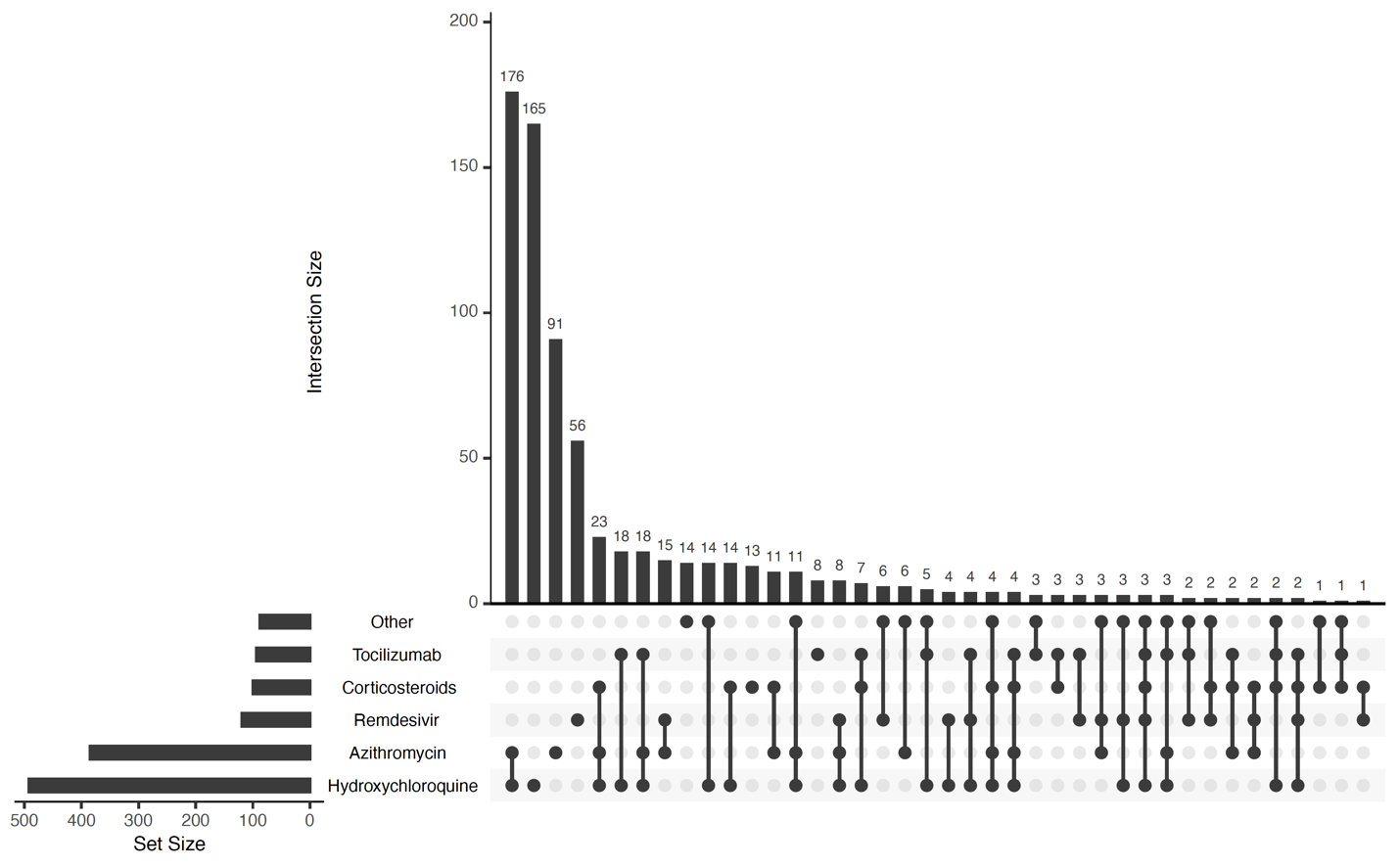 Supplemental Figure S2: UpSet plot of treatment exposures in never-hospitalized patients.This includes n=569 (26%) patients known not to be hospitalized during the course of their COVID-19 illness (up until the time of last reporting). It does not include n=24 (1%) patients with unknown hospitalization status, or n=350 (16%) patients with missing hospitalization status.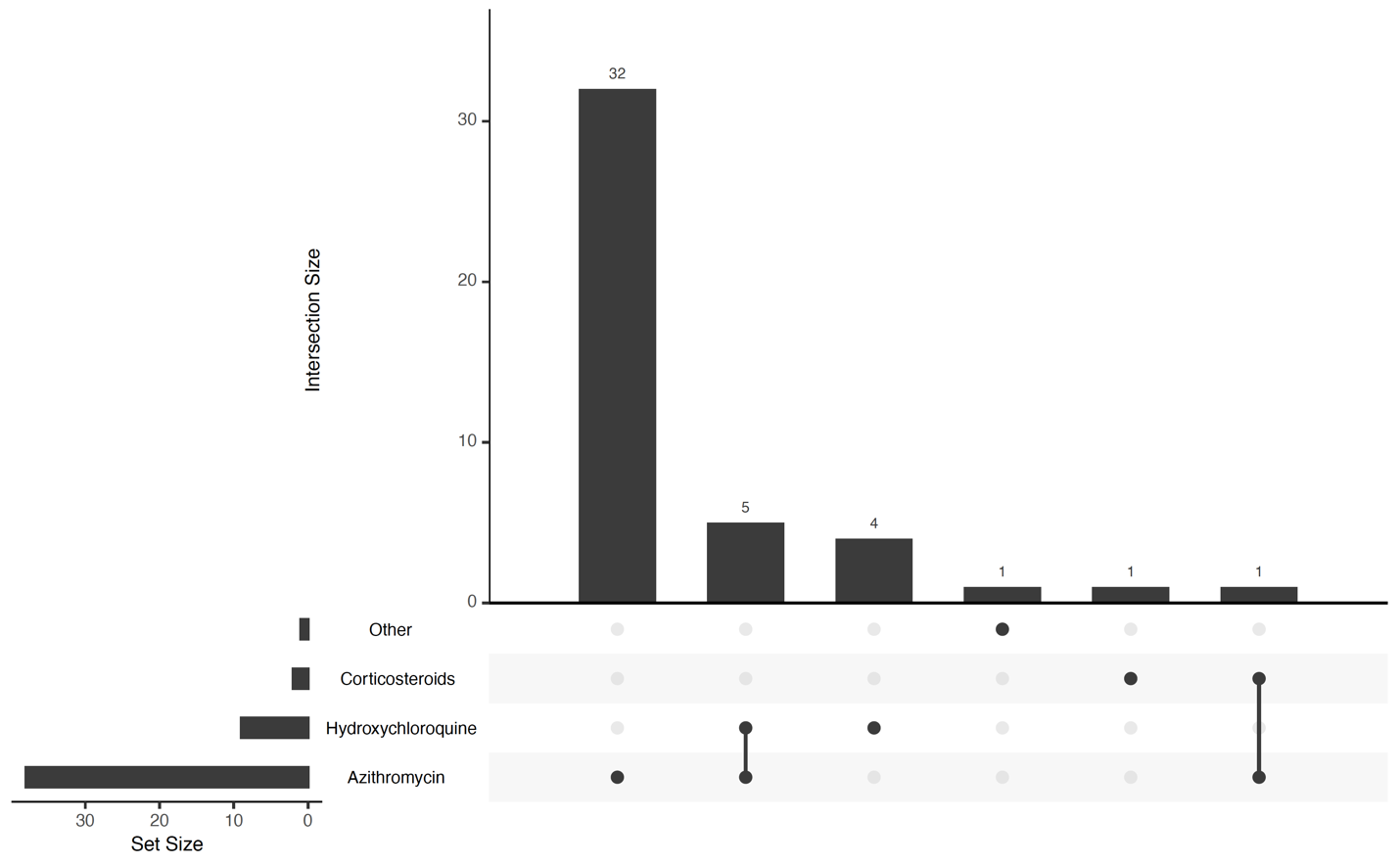 Supplemental Figure S3: Propensity score matching results. Distributions of propensity scores of HCQ alone, HCQ plus anything, Negative control, and Positive control before (left) and after (right) matching using the nearest-neighbor method with a 1:2 ratio and 0.3 standard deviation.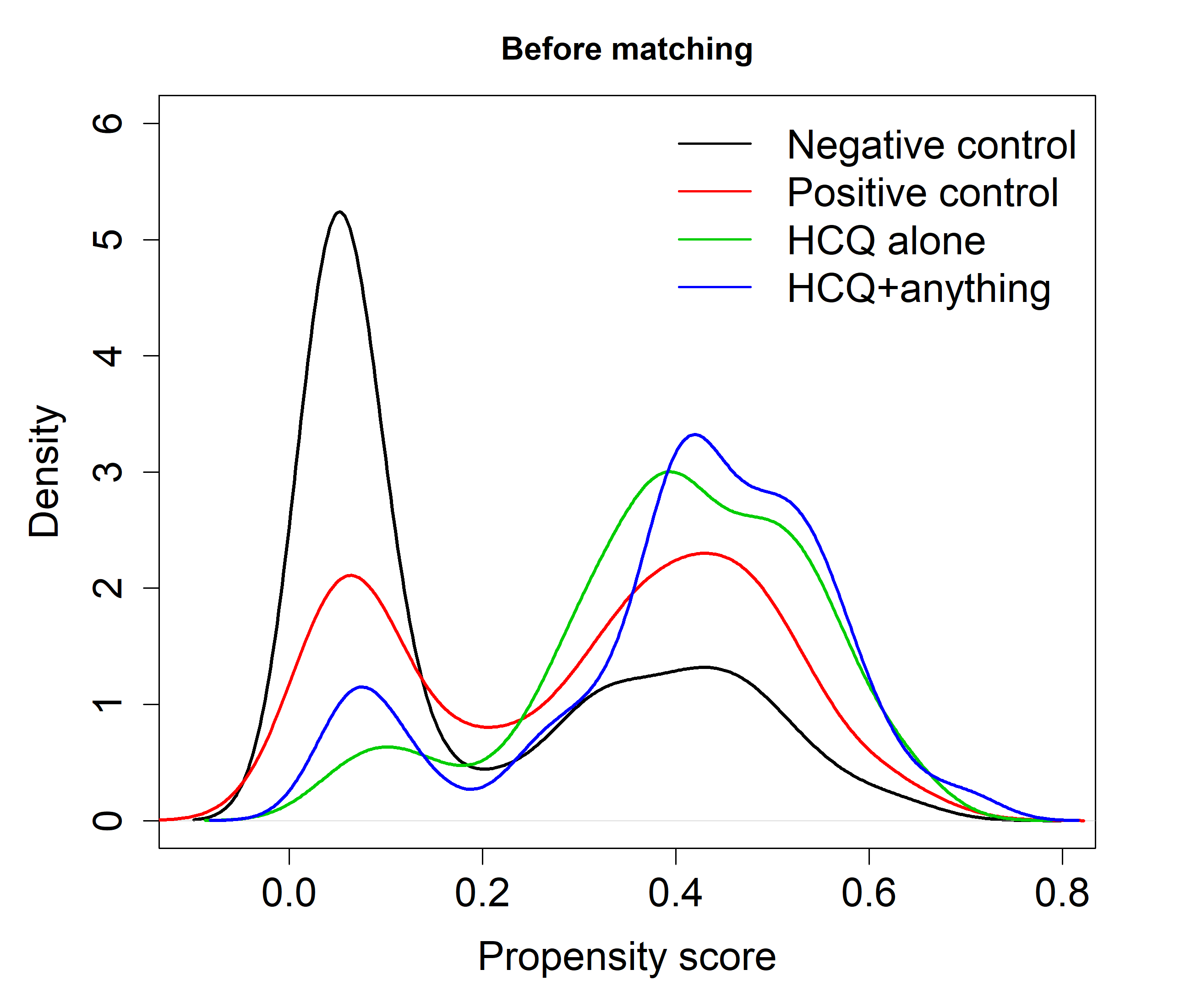 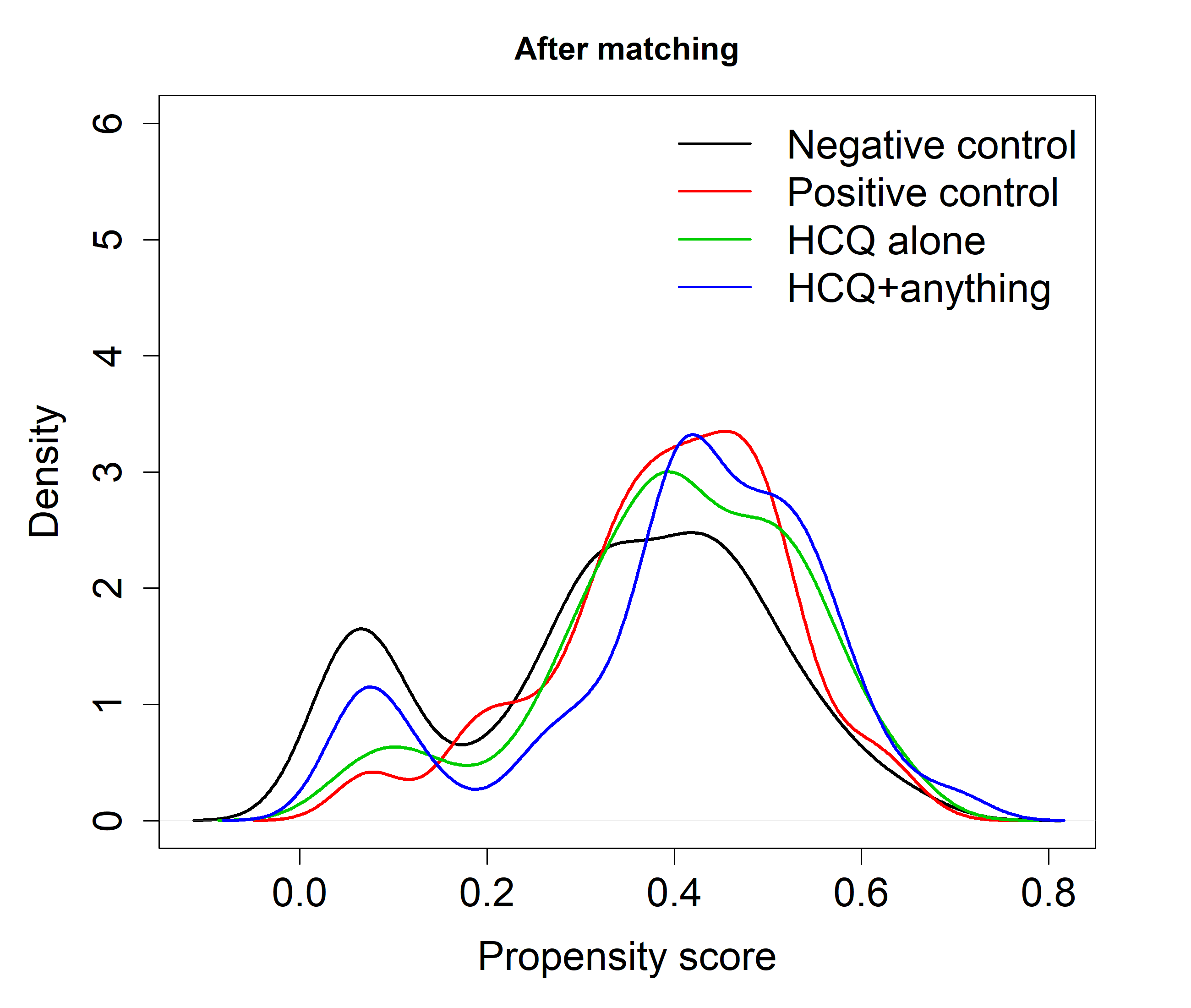 Supplemental Figure S4: Determination of standard deviation for propensity score matching. Loss of events (mortality) and maximum mean difference of propensity scores between the four treatment groups, which are obtained from two-group propensity score matching using the nearest-neighbor method with a 1:2 ratio (treated units: control units) and different multipliers of standard deviation.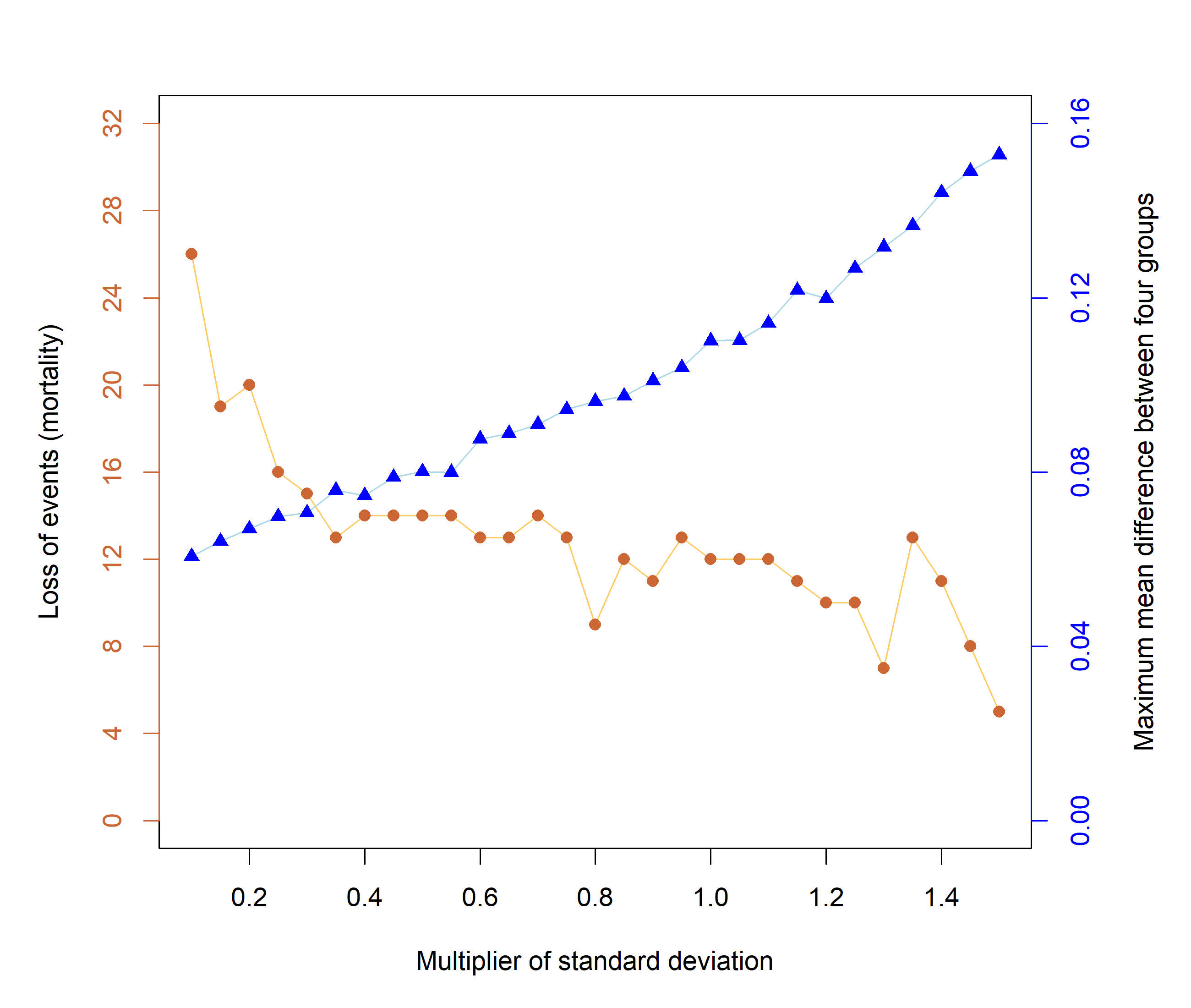 Negative controlPositive controlHCQ aloneHCQ + anythingSample size1321327179359Mortality 1155944111Mortality rate0.090.180.250.31Negative controlPositive controlHCQ aloneHCQ + anythingNegative controlPositive control0.17 (0.16-0.19)HCQ alone0.20 (0.19-0.21)0.23 (0.21-0.24)HCQ + anything0.15 (0.14-0.16)0.18 (0.18-0.20)0.21 (0.20-0.22)All patientsHydroxy-chloroquineAzithromycinRemdesivirHigh-dose systemic cortico-steroidsTocilizumabOther COVID-19 treatmentseNo treatmentTotal2186 (100)538 (25)485 (22)124 (6)109 (5)94 (4)90 (4)1321 (60)On clinical triala134 (6)7 (1)2 (<1)86 (69)0 (0)5 (5)37 (41)N/AAgeMedian, IQR67, 57-7770, 61-7969, 60-7868, 58-7669, 61-7767.5, 61-7769.5, 61-7665, 54-76<65956 (44)181 (34)183 (38)50 (40)41 (38)36 (38)30 (33)646 (49)65-74559 (26)161 (30)133 (27)40 (32)32 (29)31 (33)34 (38)311 (24)75+671 (31)196 (36)169 (35)34 (27)36 (33)27 (29)26 (29)364 (28)SexFemale1105 (51)241 (45)221 (46)54 (44)55 (50)43 (46)34 (38)706 (53)Male1078 (49)297 (55)264 (54)70 (56)54 (50)51 (54)56 (62)612 (46)Missing3 (<1)3 (<1)Race/ethnicityNon-Hispanic White1115 (51)247 (46)257 (53)65 (52)47 (43)44 (47)46 (51)693 (52)Hispanic334 (15)76 (14)56 (12)25 (20)10 (9)9 (10)13 (14)217 (16)Non-Hispanic Black476 (22)152 (28)126 (26)18 (15)37 (34)31 (33)23 (26)247 (19)Other200 (9)56 (10)39 (8)8 (6)12 (11)7 (7)4 (4)120 (9)Missing61 (3)7 (1)7 (1)8 (6)3 (3)3 (3)4 (4)44 (3)Region of patient residenceUS-Northeast1011 (46)289 (54)234 (48)58 (47)47 (43)53 (56)45 (50)574 (43)US-Midwest597 (27)147 (27)143 (29)25 (20)42 (39)29 (31)27 (30)357 (27)US-South275 (13)66 (12)74 (15)16 (13)11 (10)8 (9)10 (11)168 (13)US-West303 (14)36 (7)34 (7)25 (20)9 (8)4 (4)8 (9)222 (17)Smoking StatusNever1149 (53)246 (46)241 (50)64 (52)41 (38)42 (45)41 (46)731 (55)Current or Former958 (44)275 (51)231 (48)53 (43)64 (59)46 (49)46 (51)541 (41)Missing79 (4)17 (3)13 (3)7 (6)4 (4)6 (6)3 (3)49 (4)ComorbiditiesObesity705 (32)183 (34)178 (37)48 (39)50 (46)48 (51)35 (39)394 (30)Diabetes mellitus643 (29)209 (39)175 (36)39 (31)38 (35)35 (37)25 (28)338 (26)Hypertension1258 (58)377 (70)320 (66)82 (66)68 (62)70 (74)63 (70)675 (51)Pulmonary471 (22)147 (27)127 (26)36 (29)39 (36)25 (27)25 (28)239 (18)Cardiovascular709 (32)198 (37)176 (36)44 (35)43 (39)38 (40)33 (37)396 (30)Renal389 (18)135 (25)110 (23)11 (9)24 (22)17 (18)17 (19)198 (15)ECOG Performance Status0749 (34)133 (25)143 (29)44 (35)23 (21)22 (23)23 (26)515 (39)1563 (26)175 (33)131 (27)30 (24)31 (28)30 (32)31 (34)311 (24)2+352 (16)97 (18)61 (13)16 (13)21 (19)16 (17)12 (13)202 (15)Unknown506 (23)127 (24)143 (29)34 (27)33 (30)26 (28)23 (26)284 (21)Missing16 (1)6 (1)7 (1)1 (1)1 (1)9 (1)Malignancy typebSolid tumors1781 (81)417 (78)390 (80)89 (72)85 (78)63 (67)60 (67)1107 (84)Breast455 (21)94 (17)93 (19)15 (12)20 (18)13 (14)8 (9)297 (22)Prostate368 (17)103 (19)87 (18)18 (15)17 (16)12 (13)17 (19)212 (16)Gastrointestinal290 (13)67 (12)62 (13)17 (14)12 (11)12 (13)10 (11)186 (14)Thoracic169 (8)54 (10)39 (8)9 (7)13 (12)11 (12)7 (8)90 (7)Gynecologic143 (7)31 (6)31 (6)7 (6)7 (6)3 (3)5 (6)93 (7)Solid tumors, NOS506 (23)105 (20)107 (22)30 (24)25 (23)19 (20)21 (23)320 (24)Hematologic malignancies470 (22)141 (26)114 (24)38 (31)27 (25)36 (38)32 (36)251 (19)Lymphoid neoplasms272 (12)82 (15)68 (14)23 (19)13 (12)19 (20)19 (21)146 (11)Plasma cell disorders95 (4)34 (6)27 (6)10 (8)10 (9)11 (12)11 (12)42 (3)Myeloid neoplasms98 (4)25 (5)19 (4)5 (4)5 (5)6 (6)2 (2)57 (4)Hematologic malignancy, NOS12 (1)1 (<1)1 (<1)1 (1)0 (0)0 (0)1 (1)10 (1)Cancer StatusRemission/NED1115 (51)258 (48)261 (54)61 (49)48 (44)36 (38)42 (47)682 (52)Active, progressing239 (11)70 (13)52 (11)15 (12)21 (19)16 (17)8 (9)135 (10)Active, stable/responding607 (28)149 (28)124 (26)36 (29)24 (22)31 (33)27 (30)375 (28)Unknown214 (10)60 (11)47 (10)11 (9)16 (15)11 (12)13 (14)120 (9)Missing11 (1)1 (<1)1 (<1)1 (1)9 (1)Active cancer treatmentcNone1457 (67)359 (67)338 (70)77 (62)72 (66)56 (60)63 (70)866 (66)Cytotoxic269 (12)69 (13)56 (12)19 (15)7 (6)8 (9)6 (7)165 (12)Non-cytotoxic424 (19)102 (19)84 (17)24 (19)25 (23)28 (30)19 (21)268 (20)Unknown36 (2)8 (1)7 (1)4 (3)5 (5)2 (2)2 (2)22 (2)Baseline COVID-19 severityMild1037 (47)60 (11)121 (25)13 (10)22 (20)14 (15)10 (11)876 (66)Moderate876 (40)356 (66)259 (53)70 (56)61 (56)47 (50)51 (57)360 (27)Severe273 (12)122 (23)105 (22)41 (33)26 (24)33 (35)29 (32)85 (6)Concomitant medicationsAspirin or other antiplatelet agents682 (31)191 (36)194 (40)52 (42)44 (40)37 (39)33 (37)364 (28)Anticoagulation1087 (50)414 (77)353 (73)104 (84)91 (83)79 (84)76 (84)456 (35)Statins927 (42)265 (49)244 (50)64 (52)59 (54)46 (49)39 (43)505 (38)Low-dose steroidsd184 (8)55 (10)42 (9)22 (18)14 (13)12 (13)11 (12)94 (7)CharacteristicHCQ with PSM, n (%)aHCQ unmatched, n (%)HCQ without severe cases, n (%)HCQ, active cancer only, n (%)Remdesivir, n (%)High-dose sytemic corticosteroids, n (%)EOI alone179 (14)179 (8)151 (8)69 (8)57 (3)18 (1)EOI + any other exposure359 (27)359 (16)265 (14)150 (18)67 (3)91 (4)Negative controls544 (41)1321 (60)1236 (65)510 (60)1321 (60)1321 (60)Positive controls240 (18)327 (15)261 (14)117 (14)741 (34)756 (35)Total1322 (100)2186 (100)1913 (100)846 (100)2186 (100)2186 (100)ModelC-statisticNumber of variables with VIF > 5Predictors of HCQ+AZ treatment0.720Predictors of remdesivir treatment0.700Predictors of any COVID-19 treatment0.750Predictors of mortality in HCQ-exposed patients, PSM0.790Predictors of mortality in HCQ-exposed patients, unmatched0.860Predictors of mortality in HCQ-exposed patients, without severe cases0.860Predictors of mortality in HCQ-exposed patients, active cancer only0.860Predictors of mortality in HCQ-exposed patients, remission/NED only0.880Predictors of mortality in remdesivir-exposed patients0.860Predictors of mortality in high-dose systemic corticosteroid-exposed patients0.860Non-Hispanic whiteNon-Hispanic BlackHispanicOtherMissingOn trial44131685Off trial1215903Negative control(N=544)Positive control(N=240)HCQ alone(N=179)HCQ + any other exposure(N=359)Death 0.19 (101)0.22 (54)0.25 (44)0.31 (111)Age, median (IQR)71 (60-81)70 (60-80)73 (64.5-81.5)69 (60.5-77)SexMale0.50 (271)0.54 (129)0.53 (94)0.57 (203)RaceNon-Hispanic White0.52 (285)0.53 (128)0.41 (74)0.49 (176)Hispanic0.14 (74)0.13 (31)0.18 (32)0.13 (47)Non-Hispanic Black0.25 (136)0.24 (57)0.26 (46)0.30 (106)Other0.09 (49)0.10 (24)0.15 (27)0.08 (30)RegionUS Northeast0.49 (264)0.47 (112)0.63 (112)0.49 (177)US Midwest0.27 (147)0.27 (64)0.21 (38)0.30 (109)US South0.13 (73)0.13 (31)0.07 (12)0.15 (54)US West0.11 (60)0.14 (33)0.09 (17)0.05 (19)SmokingCurrent or Former0.47 (257)0.49 (117)0.53 (95)0.53 (189)Obesity0.29 (159)0.36 (87)0.27 (49)0.37 (134)Diabetes mellitus0.33 (181)0.32 (76)0.38 (68)0.40 (142)Pulm. comorbidities0.24 (129)0.25 (61)0.23 (41)0.30 (107)Card. comorbidities0.41 (224)0.40 (97)0.37 (67)0.36 (131)Renal comorbidities0.21 (113)0.20 (47)0.27 (48)0.24 (87)Hypertension0.62 (340)0.68 (164)0.72 (129)0.69 (248)ECOG performance00.26 (141)0.29 (69)0.22 (39)0.27 (96)10.25 (137)0.25 (61)0.33 (59)0.33 (119)2+0.24 (131)0.18 (43)0.26 (47)0.14 (50)Unknown0.25 (135)0.28 (67)0.19 (34)0.26 (94)Cancer statusRemission/NED0.49 (266)0.50 (121)0.49 (87)0.48 (171)Active, progressing0.13 (72)0.12 (29)0.12 (21)0.14 (49)Active, stable/responding0.26 (144)0.26 (63)0.27 (48)0.28 (102)Unknown0.11 (62)0.11 (27)0.13 (23)0.10 (37)Baseline COVID-19 severityMild0.20 (109)0.08 (18)0.07 (13)0.13 (47)Moderate0.64 (350)0.65 (157)0.77 (138)0.61 (218)Severe0.16 (85)0.27 (65)0.16 (28)0.26 (94)Anticoagulants or antiplatelet agents0.76 (414)0.87 (209)0.77 (137)0.87 (312)CharacteristicMultivariable AOR (95% CI)Elastic-netMultivariable AOR (95% CI)HorseshoeTreatment groupNegative controlReferenceReferencePositive control1.09 (0.72-1.65)1.11 (0.73-1.68)HCQ alone1.19 (0.76-1.86)1.18 (0.75-1.84)HCQ + any other exposure2.16 (1.52-3.09)2.20 (1.53-3.15)Age, per decade1.31 (1.50-1.72)1.37 (1.57-1.81)SexFemaleReferenceReferenceMale1.22 (0.91-1.63)1.26 (0.94-1.69)RegionUS NortheastReferenceReferenceUS Midwest0.64 (0.45-0.91)0.65 (0.45-0.92)US South0.68 (0.43-1.09)0.70 (0.44-1.11)US West0.81 (0.47-1.41)0.80 (0.46-1.39)Smoking statusNeverReferenceReferenceCurrent or Former1.18 (0.86-1.61)1.20 (0.88-1.63)ObesityNon-ObeseReferenceReferenceObese1.32 (0.96-1.81)Renal comorbidities0ReferenceReference11.17 (0.85-1.61)Hypertension0ReferenceReference11.17 (0.84-1.62)ECOG performance status0ReferenceReference11.51 (0.95-2.39)1.55 (0.98-2.45)2+3.94 (2.48-6.27)4.07 (2.55-6.48)Unknown2.04 (1.29-3.23)2.13 (1.34-3.38)Cancer statusRemission/NEDReferenceReferenceActive, progressing2.55 (1.63-4.00)2.48 (1.58-3.90)Active, stable/responding1.42 (0.98-2.06)1.42 (0.98-2.06)Unknown1.46 (0.93-2.29)1.44 (0.91-2.27)Baseline COVID-19 severityMildReferenceReferenceModerate2.16 (1.07-4.38)2.32 (1.14-4.74)Severe7.75 (3.72-16.16)8.39 (3.99-17.62)Anticoagulants or antiplatelet agentsUnexposedReferenceReferenceExposed0.72 (0.48-1.10)CharacteristicMultivariable AOR (95% CI)Multivariable AOR (95% CI)“Moderate”“Moderate + Severe”Treatment groupNegative controlReferenceReferencePositive control1.22 (0.71-2.11)1.18 (0.77-1.81)HCQ alone1.26 (0.73-2.19)1.01 (0.63-1.60)HCQ + any other exposure3.04 (1.91-4.86)2.20 (1.51-3.19)Age, per 10 years1.36 (1.62-1.93)1.31 (1.50-1.73)SexFemaleReferenceReferenceMale1.17 (0.81-1.69)1.29 (0.95-1.74)RegionUS NortheastReferenceReferenceUS Midwest0.58 (0.37-0.92)0.63 (0.43-0.91)US South0.71 (0.38-1.34)0.76 (0.47-1.22)US West0.91 (0.42-1.97)0.98 (0.56-1.69)ObesityNon-ObeseReferenceReferenceObese1.78 (1.18-2.69)1.47 (1.06-2.03)ECOG performance status0ReferenceReference11.67 (0.87-3.23)1.29 (0.80-2.09)2+5.07 (2.60-9.88)3.75 (2.32-6.05)Unknown2.96 (1.51-5.78)1.86 (1.15-3.01)Cancer statusRemission/NEDReferenceReferenceActive, progressing3.10 (1.79-5.35)2.21 (1.40-3.48)Active, stable/responding1.80 (1.13-2.87)1.36 (0.92-2.00)Unknown1.53 (0.82-2.87)1.52 (0.95-2.43)Anticoagulants or antiplatelet agentsUnexposedReferenceExposed0.76 (0.49-1.17)Estimate (95% CI)ACME (treated)0.0060 (-0.0003-0.02)ADE (treated)0.1591 (0.1033-0.21)Total Effect0.1612 (0.1082-0.21)Prop. Mediated (treated)0.0369 (-0.0016-0.12)CharacteristicHCQ with PSM, AOR (95% CI)HCQ, AOR (95% CI)aHCQ without severe cases, AOR (95% CI)aRemdesivir, AOR (95% CI)aHigh-dose sytemic corticosteroids, AOR (95% CI)aAgeb1.60 (1.38-1.86)1.56 (1.36-1.80)1.58 (1.34-1.87)1.52 (1.32-1.74)1.53 (1.34-1.76)SexFemaleRefRefRefRefRefMale1.24 (0.92-1.67)1.26 (0.94-1.67)1.17 (0.83-1.64)1.3 (0.98-1.73)1.3 (0.97-1.72)Race/ethnicityNon-Hispanic whiteRefRefRefRefRefHispanic1.39 (0.85-2.27)1.29 (0.82-2.02)1.29 (0.75-2.21)1.29 (0.82-2.02)1.25 (0.8-1.96)Non-Hispanic Black1.22 (0.85-1.76)1.22 (0.86-1.74)1.18 (0.77-1.80)1.2 (0.85-1.71)1.21 (0.85-1.72)Other1.00 (0.59-1.69)1.13 (0.69-1.87)1.08 (0.58-2.02)1.06 (0.64-1.76)1.08 (0.66-1.78)Region of patient residenceUS-NortheastRefRefRefRefRefUS-Midwest0.65 (0.44-0.95)0.65 (0.46-0.93)0.64 (0.42-0.97)0.68 (0.48-0.96)0.65 (0.46-0.93)US-South0.71 (0.43-1.15)0.72 (0.45-1.15)0.74 (0.41-1.33)0.75 (0.47-1.2)0.74 (0.47-1.18)US-West0.88 (0.51-1.53)0.94 (0.6-1.49)1.02 (0.58-1.79)0.94 (0.59-1.49)0.89 (0.56-1.41)Smoking statusNever smokerRefRefRefRefRefCurrent or former smoker1.21 (0.89-1.66)1.23 (0.91-1.66)1.2 (0.84-1.71)1.22 (0.9-1.64)1.19 (0.89-1.61)ObesityNot obeseRefRefRefRefRefObese1.31 (0.95-1.81)1.23 (0.9-1.68)1.39 (0.95-2.02)1.25 (0.91-1.71)1.23 (0.9-1.69)Diabetes mellitusNot presentRefRefRefRefRefPresent0.99 (0.73-1.35)1.04 (0.77-1.4)1.11 (0.78-1.59)1.05 (0.78-1.42)1.07 (0.79-1.44)Pulmonary comorbiditiesNot presentRefRefRefRefRefPresent0.95 (0.68-1.34)0.94 (0.68-1.31)0.88 (0.59-1.31)0.97 (0.7-1.34)0.94 (0.68-1.31)Cardiovascular comorbiditiesNot presentRefRefRefRefRefPresent1.09 (0.79-1.51)1.05 (0.77-1.42)1.08 (0.75-1.57)1.03 (0.76-1.4)1.03 (0.76-1.39)Renal comorbiditiesNot presentRefRefRefRefRefPresent1.18 (0.85-1.65)1.19 (0.86-1.64)1.18 (0.81-1.72)1.15 (0.83-1.59)1.2 (0.87-1.66)HypertensionNot presentRefRefRefRefRefPresent1.17 (0.83-1.65)1.16 (0.84-1.61)1.08 (0.73-1.59)1.15 (0.83-1.59)1.17 (0.84-1.61)ECOG performance status0RefRefRefRefRef11.48 (0.92-2.38)1.57 (1-2.46)1.57 (0.88-2.82)1.61 (1.02-2.53)1.61 (1.02-2.53)2+3.99 (2.48-6.42)4.2 (2.67-6.62)4.82 (2.68-8.66)4.05 (2.56-6.39)4.07 (2.57-6.43)Unknown2.09 (1.29-3.38)2.06 (1.3-3.26)2.5 (1.38-4.54)2.14 (1.36-3.38)2.09 (1.32-3.31)Cancer statusRemission/NEDRefRefRefRefRefActive, progressing2.55 (1.60-4.06)2.69 (1.75-4.13)3.06 (1.86-5.05)2.72 (1.77-4.17)2.63 (1.71-4.03)Active, stable or responding1.43 (0.99-2.06)1.45 (1.02-2.06)1.75 (1.15-2.66)1.47 (1.04-2.08)1.48 (1.04-2.09)Unknown1.43 (0.90-2.28)1.64 (1.05-2.57)1.87 (1.08-3.25)1.53 (0.98-2.41)1.54 (0.98-2.42)Baseline COVID-19 severityMildRefRefRefRefRefModerate2.11 (1.03-4.32)5.04 (3.12-8.13)4.13 (2.54-6.72)5.05 (3.14-8.12)5.11 (3.17-8.24)Severe7.78 (3.63-16.68)17.38 (10.32-29.26)N/A18.79 (11.18-31.58)18.25 (10.85-30.7)Aspirin/APA/AnticoagulationAbsentRefRefRefRefRefPresent0.67 (0.43-1.02)0.84 (0.58-1.22)1.15 (0.73-1.8)0.89 (0.61-1.3)0.85 (0.58-1.23)Variable NameDescriptionValue Set or TerminologyCategoryaspirin_doseSNOMED-CTBaseline clinical detailsbcg_vaxHistory of BCG vaccine?Y/N/UNKBaseline clinical detailsbl_anticoag_reasonWhy anticoag at baseline?SNOMED-CTBaseline clinical detailsbl_anticoag_typeAnticoag at baseline?ATCBaseline clinical detailsblood_typeABO blood typeDirect coding + UNKBaseline clinical detailsblood_type_rhRh blood typeDirect coding + UNKBaseline clinical detailsbmiNumeric, kg/m2Baseline clinical detailscomorbid_nonumber of comorbiditiesInteger + UNKBaseline clinical detailsconcomitant_medsATCBaseline clinical detailsecog_statusDirect coding + UNKBaseline clinical detailsgcsfG-CSF within 2 weeks of diagnosis?Y/N/UNKBaseline clinical detailsheightNumeric, units not specifiedBaseline clinical detailsinfluenza_vaxSeasonal flu vaccine?Y/N/UNKBaseline clinical detailso2_requirementY/N/UNKBaseline clinical detailsrecent_surgeryY/N/UNKBaseline clinical detailssignificant_comorbiditiesSNOMED-CTBaseline clinical detailssmoking_productSNOMED-CTBaseline clinical detailssmoking_statusCustomBaseline clinical detailssteroid_specific_2Steroid dosingCustomBaseline clinical detailssurgery_timingCustomBaseline clinical detailsweightNumeric, units not specifiedBaseline clinical detailsadtHas patient had ADT?Y/N/UNKCancer detailsbcg_intraves_everY/N/UNKCancer detailscancer_statusCustomCancer detailscancer_timingCustomCancer detailscancer_typeNCITCancer detailscancer_type_22nd maligancy type (if applicable)NCITCancer detailsclinical_trialY/N/UNKCancer detailsgleasonGleason scoreNAACCRCancer detailsgleason_sourceNAACCRCancer detailshospiceY/N/UNKCancer detailshx_treatmentTiming of cancer treatmentCustomCancer detailsintravesicular_bcgY/N/UNKCancer detailsirae_pastY/N/UNKCancer detailsmets_sitesSites of metastatic cancerNAACCRCancer detailsmets_ynMetastatic at COVID-19 diagnosis?Y/N/UNKCancer detailsmultiple_caY/N/UNKCancer detailson_treatmentOn recent cancer treatmentY/N/UNKCancer detailsorchiectomyHas patient had bilateral orchiectomy?Y/N/UNKCancer detailsother_iraeY/N/UNKCancer detailspneumonitisConcurrent irAE pneumonitis?CustomCancer detailsprior_txprior lung-toxic therapy?HemOncCancer detailsprostate_txProstate cancer therapyRxNormCancer detailsradiotherapyY/N/UNKCancer detailsrecent_treatmentMost recent anti-cancer treatmentCustomCancer detailsstageNAACCRCancer detailstransplant_cellular_therapytransplant_cellular_therapyCustomCancer detailstransplant_cellular_timingtransplant_cellular_timingCustomCancer detailstreatment_contextHemOncCancer detailstreatment_intentCustomCancer detailstreatment_modalityHemOncCancer detailswhat_immunotherapyHemOncCancer detailsberlin_2Berlin criteria if ARDSDirect coding + UNKCOVID-19 detailsberlin_ynBerlin criteria collected?Y/N/UNKCOVID-19 detailsc19_anticoag_reasonPurpose of anticoagulationCustomCOVID-19 detailsc19_anticoag_typeType of anticoagulant usedATCCOVID-19 detailsc19_aspirin_doseSNOMED-CTCOVID-19 detailsc19_bleedingSNOMED-CT-modifiedCOVID-19 detailsc19_complications_cardSNOMED-CTCOVID-19 detailsc19_complications_giSNOMED-CTCOVID-19 detailsc19_complications_otherSNOMED-CTCOVID-19 detailsc19_complications_pulmSNOMED-CTCOVID-19 detailsc19_complications_systemicc19_complications_systemicSNOMED-CTCOVID-19 detailsc19_workup_whyReason for COVID-19 workupCustomCOVID-19 detailsc19_workup_why_2Reason for COVID-19 workupCustomCOVID-19 detailscoinfectionSNOMED-CTCOVID-19 detailscoinfection_ynY/N/UNKCOVID-19 detailscomplications_severityCustomCOVID-19 detailscovid_19_diagnosisCustomCOVID-19 detailscovid_19_dx_intervalTime since COVID-19 diagnosisCustomCOVID-19 detailscovid_19_treatmentATC/HemOnc/OMOP/RxNormCOVID-19 detailscovid_19_treatment_trialY/N/UNKCOVID-19 detailscovid_19_trial_txTreatment(s) on trialATC/HemOnc/OMOP/RxNormCOVID-19 detailscovid_19_tx_interleukinAnti-interleukin treatmentsATCCOVID-19 detailscovid_19_tx_tnfTNF-alpha treatmentsATCCOVID-19 detailscurrent_statusADT statusCustomCOVID-19 detailscurrent_status_clinicalClinical statusCustomCOVID-19 detailscurrent_status_retroClinical statusCustomCOVID-19 detailscurrent_status_v2Clinical statusCustomCOVID-19 detailsdays_to_deathIntegerCOVID-19 detailsdx_yearyear of COVID-19 diagnosisIntegerCOVID-19 detailshosp_losfloor LOSInteger, daysCOVID-19 detailshosp_los_2floor LOS if transferred to ICUInteger, daysCOVID-19 detailshosp_statusCustomCOVID-19 detailsicu_losInteger, daysCOVID-19 detailslabsTimepoint when labs were drawnCustomCOVID-19 detailsmortalityY/N/NA/UNKCOVID-19 detailsneg_testwas initial COVID-19 test negativeY/N/UNKCOVID-19 detailso2_policyPolicy on intubation?Y/N/UNKCOVID-19 detailso2_requirement_c19Y/N/UNKCOVID-19 detailsprbcPRBC transfusions given?Y/N/UNKCOVID-19 detailsresp_failure_txCustomCOVID-19 detailssepsis_pressorsPressors for sepsis or HoTN?Y/N/UNKCOVID-19 detailsseverity_of_covid_19CustomCOVID-19 detailssteroid_specificSteroid dosingCustomCOVID-19 detailssymptomsSNOMED-CTCOVID-19 detailssymptoms_none_whyWhy tested?Y/N/UNKCOVID-19 detailstiming_of_reportReal-time or retrospective?CustomCOVID-19 detailsworst_complications_severityRetrospective worst complicationsCustomCOVID-19 detailsworst_status_clinicalRetrospective worst clinical statusCustomCOVID-19 detailsageage in decadesCustomDemographicsage_exactIntegerDemographicscitycity of healthcare deliveryN/A (free text)Demographicscountry_of_patient_residencountry_of_patient_residenCustomDemographicsethnicityPHIN VADSDemographicsfacilityfacility of healthcare deliveryN/A (free text)DemographicsgenderCustomDemographicshcwhealth care workerY/N/UNKDemographicsinsuranceInsurance typeCustomDemographicsracePHIN VADSDemographicsstate_of_patient_residencestate_of_patient_residenceDirect coding (US abbreviations)Demographicsberlin_fuBerlin criteria if ARDSDirect coding + UNKFollow-up detailsberlin_yn_fuBerlin criteria collected?Y/N/UNKFollow-up detailsc19_addl_treatmentY/N/UNKFollow-up detailsc19_anticoag_reason_fuPurpose of anticoagulationCustomFollow-up detailsc19_anticoag_type_fuType of anticoagulant usedATCFollow-up detailsc19_aspirin_dose_fuSNOMED-CTFollow-up detailsc19_bleeding_fuSNOMED-CT-modifiedFollow-up detailsc19_complications_card_fuc19_complications_card_fuSNOMED-CTFollow-up detailsc19_complications_gi_fuSNOMED-CTFollow-up detailsc19_complications_other_fuc19_complications_other_fuSNOMED-CTFollow-up detailsc19_complications_pulm_fuc19_complications_pulm_fuSNOMED-CTFollow-up detailsc19_complications_systemic_fuc19_complications_systemic_fuSNOMED-CTFollow-up detailscancer_status_fuCustomFollow-up detailscancer_tx_fuWas treatment modified d/t COVID-19?Y/N/UNKFollow-up detailscomplications_severity_fucomplications_severity_fuCustomFollow-up detailscovid_19_status_fuCustomFollow-up detailscovid_19_treatment_fuATC/HemOnc/OMOP/RxNormFollow-up detailscovid_19_treatment_trial_fucovid_19_treatment_trial_fuY/N/UNKFollow-up detailscovid_19_trial_tx_fuATC/HemOnc/OMOP/RxNormFollow-up detailscovid_19_tx_interleukin_fucovid_19_tx_interleukin_fuATCFollow-up detailscovid_19_tx_tnf_fux+[@[Variable / Field Name]]ATCFollow-up detailscurrent_status_clinical_fucurrent_status_clinical_fuCustomFollow-up detailscurrent_status_fuCustomFollow-up detailsdays_to_death_fuIntegerFollow-up detailsfu_weeksNumeric, weeksFollow-up detailshosp_los_fuInteger, daysFollow-up detailshosp_los_fu_2Integer, daysFollow-up detailshosp_status_fuY/N/UNKFollow-up detailshospice_fuY/N/UNKFollow-up detailshotn_pressors_fuY/N/UNKFollow-up detailsicu_los_fuInteger, daysFollow-up detailso2_requirement_fuY/N/UNKFollow-up detailsresp_failure_tx_fuCustomFollow-up detailssteroid_specific_fuSteroid dosingCustomFollow-up detailstiming_of_report_weeksNumeric, weeksFollow-up detailswho_ordinal_scaleWHO Ordinal Scale for Clinical ImprovementCustomFollow-up detailsworst_complications_severity_fuworst_complications_severity_fuCustomFollow-up detailsaecabsolute eosinophil countNumeric, per uLLaboratory valuesaec_rangeLO/WNL/HI/UNKLaboratory valuesalcabsolute lymphocyte countNumeric, per uLLaboratory valuesalc_rangeLO/WNL/HI/UNKLaboratory valuesaltNL/ABNL/UNKLaboratory valuesalt_numericNumeric, units/LLaboratory valuesancabsolute neutrophil countNumeric, per uLLaboratory valuesanc_rangeLO/WNL/HI/UNKLaboratory valuesapttactivated partial thromboplastin timeNL/ABNL/UNKLaboratory valuesaptt_numericNumeric, sLaboratory valuesastNL/ABNL/UNKLaboratory valuesast_numericNumeric, units/LLaboratory valuesbnpNL/ABNL/UNKLaboratory valuesbnp_numericNumeric, pg/mLLaboratory valuescreatcreatinineNL/ABNL/UNKLaboratory valuescreat_numericNumeric, mg/dLLaboratory valuescrpC-reactive proteinNL/ABNL/UNKLaboratory valuescrp_numericNumeric, specify unitsLaboratory valuesddimerNL/ABNL/UNKLaboratory valuesddimer_numericNumeric, specify unitsLaboratory valuesfibrinogenNL/ABNL/UNKLaboratory valuesfibrinogen_numericNumeric, mg/dLLaboratory valueshgbhemoglobinNumeric, g/dLLaboratory valueshgb_rangeLO/WNL/HI/UNKLaboratory valueshiv_cd4CD4+ T-cell countNumericLaboratory valueshiv_vlHIV viral loadNumericLaboratory valueshs_trophigh-sensitivity troponinNL/ABNL/UNKLaboratory valueshs_trop_numericNumeric, pg/mLLaboratory valuesil6NL/ABNL/UNKLaboratory valuesil6_numericNumeric, pg/mLLaboratory valuesldhlactate dehydrogenaseNL/ABNL/UNKLaboratory valuesldh_numericNumeric, specify unitsLaboratory valuesother_labNL/ABNL/UNKLaboratory valuespltplateletsNumeric, per 10^3/uLLaboratory valuesplt_rangeLO/WNL/HI/UNKLaboratory valuesptprothrombin timeNL/ABNL/UNKLaboratory valuespt_numericNumeric, sLaboratory valuestbilitotal bilirubinNL/ABNL/UNKLaboratory valuestbili_numericN/A (free text)Laboratory valuestnitroponin INL/ABNL/UNKLaboratory valuestni_numericNumeric, ng/mLLaboratory valueswbc_numericNumeric, per 10^9/LLaboratory valueswbc_rangeLO/WNL/HI/UNKLaboratory valuesccc19Y/NMetadataccc19_institutionIntegerMetadatapatient_idCCC19 institution non-PHI IDIntegerMetadatarecord_idIntegerMetadatapractice_settingCustomRespondent detailsroleprimary managing hem/onc?Y/NRespondent detailsrole_2expand if role = NCustomRespondent detailsDerived variable nameDescriptionAgeIf age_exact exists, keepIf age_exact does not exist and age equals “Older than 90”  90If age_exact does not exist and age equals “18-29”, “30-39”, “40-49”, “50-59”, “60-69”, “70-79”, or “80-89”  take the midpoint of the age interval as the ageSexIf gender equals female, keepIf gender equals male, keepIf gender equals other or prefer not to say  missingRace/ethnicityIf race has white checked AND ethnicity equals NOT Hispanic or Latino OR unknown/not reported  White non-HispanicIf race has black or African American checked AND ethnicity equals NOT Hispanic or Latino OR unknown/not reported  Black non-HispanicAny other race choice is assigned  Other/UnknownIf ethnicity equals Hispanic or Latino  HispanicRegion of patient residenceIf state_of_patient_residence equals ME, NH, VT, MA, RI, CT, PA, NY, or NJ  US-NortheastIf state_of_patient_residence equals WI, MI, IL, IN, OH, MO, ND, SD, NE, KS, MN, or IA  US-MidwestIf state_of_patient_residence equals DE, MD, DC, VA, WV, NC, SC, GA, FL, TN, KY, MS, AL, OK, TX, LA, or AR  US-SouthIf state_of_patient_residence equals ID, MT, WY, NV, UT, CO, AZ, NM, AK, WA, OR, CA, or HI  US-WestSmoking statusIf smoking_status equals never smoker, keepIf smoking_status equals current smoker or “former smoker, NOS” OR “former smoker, quit less than 1 year ago” OR “former smoker, quit between 1 and 5 years ago” OR “former smoker, quit between 6 and 10 years ago” OR “former smoker, quit more than 10 years ago”  current or former smokerIf smoking_status equals unknown  missingObesityIf significant_comorbidities has obesity OR morbid obesity checked  ObeseIf significant_comorbidities does not have either obesity or morbid obesity checked AND has at least one other choice checked  Not obeseIf bmi has a value that is greater than or equal to 30 kg/m2  ObeseIf height and weight have values and bmi is missing, calculate BMI. If calculated BMI has a value that is greater than or equal to 30 kg/m2  ObeseIf significant_comorbidities does not have any choices checked and height, weight, and bmi are missing  MissingDiabetes mellitusIf significant_comorbidities has diabetes mellitus checked  PresentIf significant_comorbidities does not have diabetes mellitus checked  AbsentIf significant_comorbidities does not have any choices except for “Unknown” checked  UnknownIf significant_comorbidities does not have any choices checked  MissingHypertensionIf significant_comorbidities has hypertension checked  PresentIf significant_comorbidities does not have hypertension checked  AbsentIf significant_comorbidities does not have any choices except for “Unknown” checked  UnknownIf significant_comorbidities does not have any choices checked  MissingPulmonary comorbiditiesIf significant_comorbidities has ANY of the following checked: “13645005”, “19829001”, “195967001”, “84004001”, or “427046006”  PresentIf significant_comorbidities does not have any of #1 checked  AbsentIf significant_comorbidities does not have any choices except for “Unknown” checked  UnknownIf significant_comorbidities does not have any choices checked  MissingCardiovascular comorbiditiesIf significant_comorbidities has ANY of the following checked: “53741008”, “56265001”, “42343007”, “698247007”, “49436004”, “400047006”, “275526006”    PresentIf significant_comorbidities does not have any of #1 checked  AbsentIf significant_comorbidities does not have any choices except for “Unknown” checked  UnknownIf significant_comorbidities does not have any choices checked  MissingRenal comorbiditiesIf significant_comorbidities has ANY of the following checked: “90708001”, “723190009”, “46177005”, “236435004”    PresentIf significant_comorbidities does not have any of #1 checked  AbsentIf significant_comorbidities does not have any choices except for “Unknown” checked  UnknownIf significant_comorbidities does not have any choices checked  MissingCancer statusIf cancer_status equals “remission/NED”, keepIf cancer_status equals “active disease, responding to treatment” OR “active disease, stable”  present, stable or responding to treatmentIf cancer_status equals “active disease, progressing”, keepIf cancer_status equals “unknown”, keepECOG performance statusIf ecog_status equals 0, keepIf ecog_status equals 1, keepIf ecog_status equals 2, 3, or 4  2+If ecog_status equals unknown, keepBaseline severity of COVID-19If severity_of_covid_19_v2 equals 1 (Mild – no hospitalization required)  MildIf severity_of_covid_19_v2 equals 2 (Moderate – hospitalization indicated)  ModerateIf severity_of_covid_19_v2 equals 3 (Severe – ICU admission indicated)  SevereAnticoagulation, aspirin, or other anti-platelet agent exposure (ever/never)If concomitant_meds OR covid_19_treatment OR covid_19_treatment_fu have ANY of the following checked: “B01A”, “N02BA”, or “B01AC”  YesIf concomitant_meds AND covid_19_treatment AND covid_19_treatment_fu have NONE of the following checked: “B01A”, “N02BA”, or “B01AC”  NoIf concomitant_meds AND covid_19_treatment AND covid_19_treatment_fu do not have any choices except for “Unknown” checked  UnknownIf concomitant_meds AND covid_19_treatment AND covid_19_treatment_fu do not have any choices checked  MissingHydroxychloroquine for treatment of COVID-19Assign all exposures as MissingIf covid_19_treatment OR covid_19_treatment_fu OR covid_19_trial_tx OR covid_19_trial_tx_fu have hydroxychloroquine checked  YesIf covid_19_treatment AND covid_19_treatment_fu have hydroxychloroquine unchecked and exposure is Missing  NoIf covid_19_treatment AND covid_19_treatment_fu do not have any choices except for “Unknown” checked and exposure is No or Missing  UnknownIf covid_19_treatment AND covid_19_treatment_fu do not have any choices checked and exposure is No  MissingAzithromycin for treatment of COVID-19Assign all exposures as MissingIf covid_19_treatment OR covid_19_treatment_fu OR covid_19_trial_tx OR covid_19_trial_tx_fu have azithromycin checked  YesIf covid_19_treatment AND covid_19_treatment_fu have azithromycin unchecked and exposure is Missing  NoIf covid_19_treatment AND covid_19_treatment_fu do not have any choices except for “Unknown” checked and exposure is No or Missing  UnknownIf covid_19_treatment AND covid_19_treatment_fu do not have any choices checked and exposure is No  MissingRemdesivir for treatment of COVID-19Assign all exposures as MissingIf covid_19_treatment OR covid_19_treatment_fu OR covid_19_trial_tx OR covid_19_trial_tx_fu have remdesivir checked  YesIf covid_19_treatment AND covid_19_treatment_fu have remdesivir unchecked and exposure is Missing  NoIf covid_19_treatment AND covid_19_treatment_fu do not have any choices except for “Unknown” checked and exposure is No or Missing  UnknownIf covid_19_treatment AND covid_19_treatment_fu do not have any choices checked and exposure is No  MissingTocilizumab for treatment of COVID-19Assign all exposures as MissingIf covid_19_treatment OR covid_19_treatment_fu OR covid_19_trial_tx OR covid_19_trial_tx_fu have tocilizumab checked  YesIf covid_19_treatment AND covid_19_treatment_fu have tocilizumab unchecked and exposure is Missing  NoIf covid_19_treatment AND covid_19_treatment_fu do not have any choices except for “Unknown” checked and exposure is No or Missing  UnknownIf covid_19_treatment AND covid_19_treatment_fu do not have any choices checked and exposure is No  MissingHigh-dose systemic corticosteroids for treatment of COVID-19Assign all exposures as MissingIf steroid_specific OR steroid_specific_fu have 2 (More than 20 mg/day but less than 1 mg/kg/day) OR 3 (Equal to or greater than 1 mg/kg/day) checked  YesIf covid_19_treatment OR covid_19_treatment_fu have systemic corticosteroids checked AND steroid_specific OR steroid_specific_fu have 1a (10 mg/day or below [low dose]) OR 1b (More than 10 mg/day up to 20 mg/day) checked AND exposure is Missing  NoIf covid_19_treatment AND covid_19_treatment_fu have systemic corticosteroids unchecked AND exposure is Missing  NoIf covid_19_treatment AND covid_19_treatment_fu do not have any choices except for “Unknown” checked AND exposure is No OR Missing  UnknownIf covid_19_treatment AND covid_19_treatment_fu do not have any choices checked and exposure is No  MissingOther treatments for COVID-19Assign all exposures as MissingIf covid_19_treatment OR covid_19_treatment_fu have any of the following checked: “RXCUI-2393”, “ATC-J05AE08”, “ATC-J05AR10”, “L04AA37”, “ATC-L04AC”, “ATC-L04AB”, or “B05AX03”  YesIf covid_19_treatment AND covid_19_treatment_fu have all of the above unchecked and exposure is Missing  NoIf covid_19_trial_tx OR covid_19_trial_tx_fu have anything checked other than hydroxychloroquine, azithromycin, remdesivir, tocilizumab, systemic corticosteroids, or unknown  YesIf covid_19_treatment AND covid_19_treatment_fu do not have any choices except for “Unknown” checked and exposure is No or Missing  UnknownIf covid_19_treatment AND covid_19_treatment_fu do not have any choices checked and exposure is No  MissingDeathIf current_status_retro equals “Died” or current_status_v2 equals “Died” or current_status equals “None – patient is deceased”  YesIf current_status_retro NOT equals “Died” AND current_status_v2 NOT equals “Died” AND current_status NOT equals “None – patient is deceased”  NoIf covid_19_status_fu equals “Died” or current_status_fu equals “None – patient is deceased” or fu_reason equals “Death”  YesIf none of the above are met  UnknownDeath within 30 daysIf Death (derived) equals Yes and calculated time to death based on interval from diagnosis to timing of most recent report is less than or equal to 30 days  YesIf Death (derived) equals Yes and mortality is set to 0 (patient was not alive 30 days after diagnosis)  YesIf Death (derived) equals Yes and a follow-up form is present with fu_weeks equals “Approximately 30 days after COVID-19 diagnosis” AND the fu_reason equal to “Death” OR covid_19_status_fu equals “Died” OR current_status_fu equals “None – patient is deceased”  YesIf Death (derived) equals Yes and a follow-up form is present with fu_weeks equals “All other time intervals” AND timing_of_report_weeks is less than or equal to four AND the fu_reason equal to “Death” OR covid_19_status_fu equals “Died” OR current_status_fu equals “None – patient is deceased”  YesIf Death (derived) equals Yes and days to death is present and is less than or equal to 30 days  YesIf Death (derived) equals Yes and days to death is present and is greater than 30 days  No